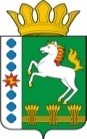 КОНТРОЛЬНО-СЧЕТНЫЙ ОРГАН ШАРЫПОВСКОГО МУНИЦИПАЛЬНОГО ОКРУГАКрасноярского краяЗаключениена проект постановления администрации Шарыповского муниципального округа «О внесении изменений в постановление администрации Шарыповского муниципального округа от 07.04.2021 № 279-п «Об утверждении  муниципальной программы Шарыповского муниципального округа «Защита от чрезвычайных ситуаций природного и техногенного характера, обеспечение безопасности населения» (в ред. от 07.04.2021, от 11.02.2022, от 08.07.2022 № 501-п, от 28.10.2022)24 января 2023 год 						                      		№ 5Настоящее экспертное заключение подготовлено Контрольно – счетным органом Шарыповского муниципального округа Красноярского края на основании ст. 157 Бюджетного  кодекса Российской Федерации, ст. 9 Федерального закона от 07.02.2011 № 6-ФЗ «Об общих принципах организации и деятельности контрольно – счетных органов субъектов Российской Федерации и муниципальных образований», ст. 15 Решения Шарыповского окружного Совета депутатов от 29.09.2021 № 17-136р «Об утверждении Положения о Контрольно – счетном органе Шарыповского муниципального округа Красноярского края» и в соответствии со стандартом организации деятельности Контрольно-счетного органа Шарыповского муниципального округа Красноярского края СОД 2 «Организация, проведение и оформление результатов финансово-экономической экспертизы проектов Решений Шарыповского окружного Совета депутатов и нормативно-правовых актов по бюджетно-финансовым вопросам и вопросам использования муниципального имущества и проектов муниципальных программ» утвержденного приказом Контрольно-счетного органа Шарыповского муниципального округа Красноярского края от 25.01.2021 № 03.Представленный на экспертизу проект Постановления администрации Шарыповского муниципального округа Красноярского края «О внесении изменений в постановление администрации Шарыповского муниципального округа от 07.04.2021 № 279-п «Об утверждении  муниципальной программы Шарыповского муниципального округа «Защита от чрезвычайных ситуаций природного и техногенного характера, обеспечение безопасности населения» (в ред. от 07.04.2021, от 11.02.2022, от 08.07.2022 № 501-п, от 28.10.2022) направлен в Контрольно – счетный орган Шарыповского муниципального округа Красноярского края 23 января 2023 года, разработчиком данного проекта Постановления является администрация Шарыповского муниципального округа Красноярского края.Основанием для разработки муниципальной программы являются:- статья 179 Бюджетного кодекса Российской Федерации;- постановление администрации Шарыповского муниципального округа от 13.04.2021 № 288-п «Об утверждении Порядка принятия решений о разработке муниципальных программ Шарыповского муниципального округа, их формирования и реализации» (в ред. от 22.07.2022);- распоряжение администрации Шарыповского муниципального округа от 21.07.2021 № 374-р «Об утверждении перечня муниципальных программ Шарыповского муниципального округа» (в ред. от 03.08.2022).Ответственный исполнитель муниципальной программы администрация Шарыповского муниципального округа Красноярского края.Соисполнители муниципальной программы отсутствуют.Мероприятие проведено 23 - 24 января 2023 года.В ходе подготовки заключения Контрольно – счетным органом Шарыповского муниципального округа Красноярского края были проанализированы следующие материалы:- проект Постановления администрации Шарыповского муниципального округа Красноярского края «О внесении изменений в Постановление администрации Шарыповского района от 07.04.2021 № 279-п «Об утверждении муниципальной программы Шарыповского муниципального округа «Защита от чрезвычайных ситуаций природного и техногенного характера, обеспечение безопасности населения» (в ред. от 07.04.2021, от 11.02.2022, от 08.07.2022 № 501-п, от 28.10.2022);-  паспорт муниципальной программы Шарыповского муниципального округа Красноярского края «Защита от чрезвычайных ситуаций природного и техногенного характера, обеспечение безопасности населения».Подпрограммами муниципальной программы являются:- подпрограмма 1 «Безопасность на водных объектах, профилактика терроризма и экстремизма, защита населения от чрезвычайных ситуаций на территории Шарыповского муниципального округа»;- подпрограмма 2 «Обеспечение вызова экстренных служб по единому номеру «112» в Шарыповском муниципальном округе».Целью Программы является создание эффективной системы защиты населения Шарыповского муниципального округа от чрезвычайных ситуаций, обеспечение пожарной  безопасности и безопасности людей на водных объектах.Рассмотрев представленные материалы к проекту Постановления «О внесении изменений в постановление администрации Шарыповского района от 07.04.2021 № 279-п «Об утверждении муниципальной программы Шарыповского муниципального округа «Защита от чрезвычайных ситуаций природного и техногенного характера, обеспечение безопасности населения» (в ред. от 07.04.2021, от 11.02.2022, от 08.07.2022 № 501-п, от 28.10.2022)  установлено следующее:В соответствии с проектом паспорта Программы происходит изменение по строке (пункту) «Ресурсное обеспечение муниципальной программы», после внесения изменений строка  будет читаться. После внесения изменений строка будет читаться:Уменьшение бюджетных ассигнований по муниципальной программе в 2022 году за счет средств бюджета округа в сумме 30 413,00 руб. (0,43%).В подпрограмму «Безопасность на водных объектах, профилактика терроризма и экстремизма, защита населения от чрезвычайных ситуаций на территории Шарыповского муниципального округа» муниципальной программы изменения по строке (пункту) «Объемы и источники финансирования подпрограммы» не вносились.Объемы и источники финансирования подпрограммы будут читаться:            Перераспределение бюджетных ассигнований по подпрограмме «Безопасность на водных объектах, профилактика терроризма и экстремизма, защита населения от чрезвычайных ситуаций на территории Шарыповского муниципального округа» в 2022 году за счет средств бюджета округа в сумме 87 520,00 руб. на мероприятие 1.6 «Приобретение турникета-трипода» с мероприятий подпрограммы, в том числе:- в сумме 19 220,00 руб. с мероприятия 1.1 «Информационно-пропагандистское обеспечение профилактики правонарушений, терроризма и экстремизма»; - в сумме 18 300,00 руб. с мероприятия 1.3 «Устройство минерализованных полос»; - в сумме 50 000,00 руб. с мероприятия 1.7 «Расходы на создание резервов материальных ресурсов для ликвидации чрезвычайных ситуаций на территории Шарыповского муниципального округа».         В перечень и значения ожидаемых результатов от реализации подпрограммных мероприятий на период 2021 - 2024 годы по целевым показателям внесены изменения. Исключен показатель результативности «Количество зарегистрированных добровольных пожарных команд».В соответствии с проектом паспорта Подпрограммы «Обеспечение вызова экстренных служб по единому номеру «112» в Шарыповском муниципальном округе» муниципальной программы, происходит изменение по строке (пункту) «Объемы и источники финансирования подпрограммы».После внесения изменений строка  будет читаться:Уменьшение бюджетных ассигнований по подпрограмме «Обеспечение вызова экстренных служб по единому номеру «112» в Шарыповском муниципальном округе» в 2022 году за счет средств бюджета округа в сумме 30 413,00 руб. (0,48%) по мероприятию 1.1 «Руководство и управление в сфере установленных функций и полномочий, осуществляемых казенными учреждениями», в связи с отсутствием потребности на командировочные расходы (суточные), транспортные расходы, обучение сотрудников, обеспечение заявки на участие в электронных торгах и штрафы за нарушение  законодательства о налогах и сборах.При проверке правильности планирования и составления муниципальной программы нарушений не установлено.На основании выше изложенного Контрольно – счетный орган Шарыповского муниципального округа Красноярского края предлагает принять проект Постановления администрации Шарыповского муниципального округа Красноярского края «О внесении изменений в Постановление администрации Шарыповского района от 07.04.2021 № 279-п «Об утверждении муниципальной программы Шарыповского муниципального округа «Защита от чрезвычайных ситуаций природного и техногенного характера, обеспечение безопасности населения» (07.04.2021, от 11.02.2022, от 08.07.2022 № 501-п, от 28.10.2022).Председатель КСО	Шарыповского муниципального округа			                     		Г.В. СавчукОбъемы и источники финансирования муниципальной программыПредыдущая редакция Предлагаемая редакция (проект Постановления)Объемы и источники финансирования муниципальной программыОбщий объем бюджетных ассигнований на реализацию муниципальной программы составит 39 885 792,67 руб., в том числе по годам:2021 год – 16 642 023,68 руб.;2022 год – 8 331 528,99 руб.;2023 год – 7 456 120,00 руб.;2024 год – 7 456 120,00 руб.за счет федерального бюджета 7 226 603,80 руб., из них:2021 год – 7 226 603,80 руб.;2022 год – 0,00 руб.;2023 год – 0,00 руб.;2024 год – 0,00 руб.за счет краевого бюджета 7 041 531,58 руб., из них:2021 год – 3 375 178,83 руб.;2022 год –1 294 152,75 руб.;2023 год – 1 186 100,00 руб.;2024 год – 1 186 100,00 руб.за счет бюджета округа в сумме 25 617 657,29 руб., из них:2021 год – 6 040 241,05 руб.;2022 год – 7 037 376,24 руб.;2023 год – 6 270 020,00 руб.;2024 год – 6 270 020,00 руб.Общий объем бюджетных ассигнований на реализацию муниципальной программы составит 39 855 379,67 руб., в том числе по годам:2021 год – 16 642 023,68 руб.;2022 год – 8 301 115,99 руб.;2023 год – 7 456 120,00 руб.;2024 год – 7 456 120,00 руб.за счет федерального бюджета 7 226 603,80 руб., из них:2021 год – 7 226 603,80 руб.;2022 год – 0,00 руб.;2023 год – 0,00 руб.;2024 год – 0,00 руб.за счет краевого бюджета 7 041 531,58 руб., из них:2021 год – 3 375 178,83 руб.;2022 год –1 294 152,75 руб.;2023 год – 1 186 100,00 руб.;2024 год – 1 186 100,00 руб.за счет бюджета округа в сумме 25 587 244,29 руб., из них:2021 год – 6 040 241,05 руб.;2022 год – 7 006 963,24 руб.;2023 год – 6 270 020,00 руб.;2024 год – 6 270 020,00 руб.Объемы и источники финансирования подпрограммыПредыдущая редакцияПредлагаемая редакцияОбъемы и источники финансирования подпрограммыОбщий объем бюджетных ассигнований на реализацию подпрограммы составляет 5 351 490,00 руб.; в том числе: за счет средств краевого бюджета 3 558 300,00 руб.; из них:2022 год – 1 186 100,00 руб.;2023 год – 1 186 100,00 руб.;2024 год – 1 186 100,00 руб.за счет средств бюджета округа1 793 190,00 руб.; из них:2022 год –    691 330,00 руб.;2023 год –    550 930,00 руб.;2024 год –    550 930,00 руб.Общий объем бюджетных ассигнований на реализацию подпрограммы составляет 5 351 490,00 руб.; в том числе: за счет средств краевого бюджета 3 558 300,00 руб.; из них:2022 год – 1 186 100,00 руб.;2023 год – 1 186 100,00 руб.;2024 год – 1 186 100,00 руб.за счет средств бюджета округа1 793 190,00 руб.; из них:2022 год –    691 330,00 руб.;2023 год –    550 930,00 руб.;2024 год –    550 930,00 руб.Объемы и источники финансирования подпрограммыПредыдущая редакцияПредлагаемая редакцияОбъемы и источники финансирования подпрограммыОбщий объем бюджетных ассигнований на реализацию подпрограммы составляет 17 892 278,99  руб.; в том числе:за счет средств краевого бюджета 108 052,75 руб.; из них:2022 год – 108 052,75 руб.;2023 год – 0,00 руб.;2024 год – 0,00 руб.за счет средств бюджета округа17 784 226,24 руб.; из них:2022 год – 6 346 046,24 руб.;2023 год – 5 719 090,00 руб.;2024 год – 5 719 090,00 руб.;Общий объем бюджетных ассигнований на реализацию подпрограммы составляет 17 861 865,99  руб.; в том числе:за счет средств краевого бюджета 108 052,75 руб.; из них:2022 год – 108 052,75 руб.;2023 год – 0,00 руб.;2024 год – 0,00 руб.за счет средств бюджета округа17 753 813,24 руб.; из них:2022 год – 6 315 633,24 руб.;2023 год – 5 719 090,00 руб.;2024 год – 5 719 090,00 руб.;